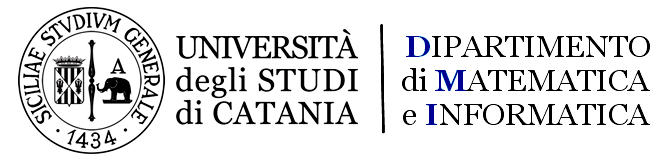 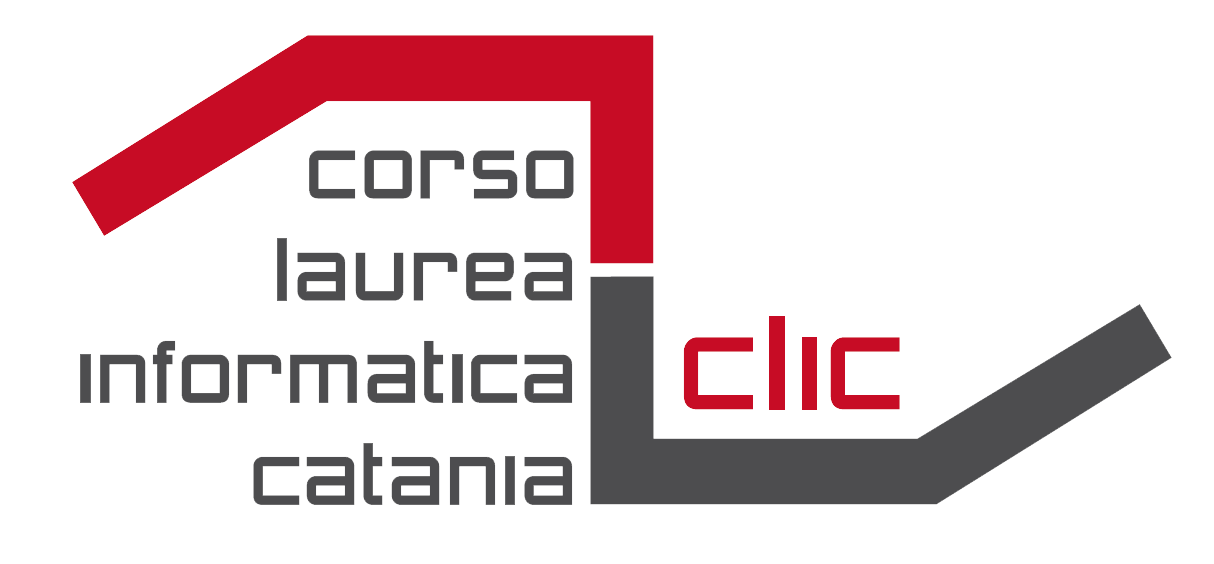 RICHIESTA RICONOSCIMENTO CREDITIda inviare via email a cmele@dmi.unict.it e catalano@dmi.unict.itAl Prof. Dario CatalanoPresidente del Corso di Studio in Informatica MagistraleIl/la sottoscritto/a __________________________________________________________________iscritto/a per l’A.A. 2019/20 al Corso di Laurea Magistrale in Informatica Matr. n° _________________ e-mail _______________________________________________;tel. ___________________Avendo frequentato i seguenti corsi coursera (allegare gli attestati)___________________________________________
___________________________________________
___________________________________________per un totale di _____ ore corrispondenti a ____ CFU chiede Il riconoscimento dei suddetti 6 CFU come tirocinio formativo curriculare.(oppure) Il riconoscimento dei suddetti 3 CFU come Ulteriori Attività Formative.(oppure) Il riconoscimento dei suddetti CFU come insegnamento a scelta da 6 CFU ________________________________ (specificare il nome dell’insegnamento a scelta).Catania, ____________________            Firma_____________________________